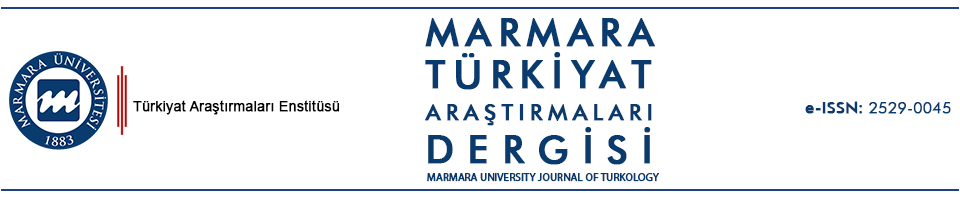 Makale Geri Çekme FormuArticle Withdrawal FormФорма отзыва статьи	Dergi Adı:	Journal name:	Название журнала:	Makalenin Başlığı:	Title of the Article:	Название статьи:	Makaleyi Geri Çekme Nedenleri:	Reasons of Withdrawing the Article:	Причины отзыва статьи:Yazarların Listesi (List of Authors/Список авторов)Sorumlu yazar olarak tüm yazarlar adına:Corresponding author, on behalf of all authors:В качестве ведущего автора, от имени всех авторов принимаю и обязуюсьGönderim aşamasında telif hakları devredilmiş çalışmamızın geri çekme isteği onaylanmadıkça çalışmamızı başka bir dergiye değerlendirme için göndermeyeceğimi,Copyright of this work is transferred to aforementioned journal during the submission stage. Thus, I will not submit this work, to another journal for evaluation, unless the request for withdrawal is approved,Не отправлять настоящую статью для рассмотрения и публикации в другие журналы до тех пор, пока не будет получено согласие на отзыв статьи;Geri çekme süreci için yayın kurulu/editör kurulu ile işbirliği içinde çalışacağımı,I will cooperate with the editorial board for the withdrawal processСотрудничать с редакционным советом в процессе отзыва статьи.Kabul ve taahhüt ederim.I declare and undertake.Принимаю и обязуюсь выполнять вышесказанное.	Sorumlu Yazar:	Corresponding Author:	Ведущий автор: SıraNo№Adı-SoyadıName - SurnameФИОE-PostaE-MailЭл. почтаİmzaSignatureПодписьTarihDateДата12345Çalıştığı kurum (Üniversite/kurum)University/InstitutionНазвание учрежденияPosta adresiAddressПочтовый адресE-postaE-mailЭл. почтаTelefon No; GSM NoPhone; mobile phoneНомер телефонаSorumlu YazarCorresponding AuthorВедущий авторİmza/Signature/ПодписьTarih/Date/ДатаSorumlu YazarCorresponding AuthorВедущий автор